Biology in RemoveYour task: to create a poster entitled...“Tropisms”The level ladder is below. To achieve a certain level, you must achieve everything on the rungs below as well.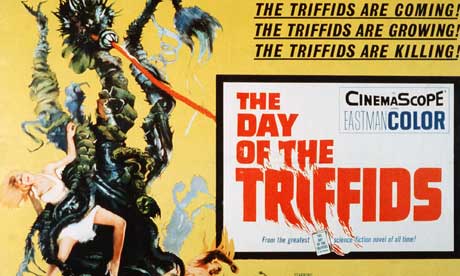 Grade DList stimuli that plants respond toGrade CDescribe the main types of tropism - include concepts such as positive and negative tropismGrade BDescribe how plant hormones, specifically auxins, enable tropism to occurGrade AExplain how plant hormones can be used by human beings for economic or social gainGrade A*Compare different groups of plant hormones including auxins, gibberelins and cytokinins